DERS BİLGİLERİDERS BİLGİLERİDERS BİLGİLERİDERS BİLGİLERİDERS BİLGİLERİDERS BİLGİLERİDersKoduYarıyılT+U SaatKrediAKTSTürk Çağdaşlaşma TarihiATA 53113+036Dersin DiliTürkçe 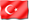 Dersin SeviyesiYüksek LisansDersin TürüSeçmeliDersin KoordinatörüProf. Dr. Tülay BARANDersi VerenlerAtatürk İlkeleri ve İnkılap Tarihi Enstitüsü tarafından görevlendirilen öğretim üyeleri/öğretim görevlileriDersin Yardımcıları-Dersin AmacıTürk Çağdaşlaşmasını öğrenmekDersin İçeriğiTürk Çağdaşlaşmasının insan ve toplum üzerindeki etkilerini inceler.Dersin Öğrenme ÇıktılarıÖğretim YöntemleriÖlçme Yöntemleri1. Türk Çağdaşlaşma tarihine ilişkin kavramları tanımlar.1,2,3A, B, C2. Osmanlı İmparatorluğun çağdaşlaşmaya bakışını inceler.1,2,3A, B, C3. Türk Çağdaşlaşmasına ilişkin genel bilgiler edinir.1,2,3A, B, C4. Batılılaşmanın Türk çağdaşlaşmasına etkilerini kavrar.1,2,3A, B, C5 Türk Çağdaşlaşması ve Aydın ikilemini analiz eder.1,2,3A, B, CÖğretim Yöntemleri: 1: Anlatım, 2: Soru-Cevap, 3: TartışmaÖlçme Yöntemleri: A: Sınav, B: Sunum, C: Ödev DERS AKIŞIDERS AKIŞIDERS AKIŞIHaftaKonularÖn Hazırlık1Osmanlı İmparatorluğu’nun Çağdaşlaşmaya BakışıBelirlenen metinlerin okunması2İlk Islahatçı Padişahlar ve UygulamalarıBelirlenen metinlerin okunması3Tanzimat Dönemi ve UygulamalarıBelirlenen metinlerin okunması4Birinci Meşrutiyet Dönemi, Jön Türkler ve 1876 AnayasasıBelirlenen metinlerin okunması5Osmanlı İmparatorluğu’nda Siyasi PartilerBelirlenen metinlerin okunması6İkinci Meşrutiyet Dönemi Uygulamaları 1909 AnayasasıBelirlenen metinlerin okunması7Osmanlıda Basın ve Basının Çağdaşlaşmadaki RolüBelirlenen metinlerin okunması8Türk Çağdaşlaşma Hareketi İçerisinde SporBelirlenen metinlerin okunması9Türk Çağdaşlaşma Hareketi İçerisinde MüzikBelirlenen metinlerin okunması10Türk Çağdaşlaşmasında KadınBelirlenen metinlerin okunması11XIX. Yüzyıl Osmanlı İmparatorluğu ile karşılaştırmalı Olarak AvrupaBelirlenen metinlerin okunması12Türk Çağdaşlaşması ve AydınBelirlenen metinlerin okunması13Türk Çağdaşlaşma Çalışmalarının Sonuçları, Sorunları ve Cumhuriyete Kattıkları/KatmadıklarıBelirlenen metinlerin okunması14Türk Çağdaşlaşma Çalışmalarının Sonuçları, Sorunları ve Cumhuriyete Kattıkları/KatmadıklarıBelirlenen metinlerin okunması15Vize + Final ÖdevKAYNAKLARKAYNAKLARKAYNAKLARDers NotuDiğer KaynaklarNiyazi Berkes, Türkiye’de ÇağdaşlaşmaNiyazi Berkes, Türkiye’de ÇağdaşlaşmaMATERYAL PAYLAŞIMI MATERYAL PAYLAŞIMI MATERYAL PAYLAŞIMI DokümanlarDokümanlar-ÖdevlerÖdevler-SınavlarSınavlar-DEĞERLENDİRME SİSTEMİDEĞERLENDİRME SİSTEMİDEĞERLENDİRME SİSTEMİYARIYIL İÇİ ÇALIŞMALARISAYIKATKI YÜZDESİVize Ödevi150Final Ödevi150Toplam100DERSİN PROGRAM ÇIKTILARINA KATKISIDERSİN PROGRAM ÇIKTILARINA KATKISIDERSİN PROGRAM ÇIKTILARINA KATKISIDERSİN PROGRAM ÇIKTILARINA KATKISIDERSİN PROGRAM ÇIKTILARINA KATKISIDERSİN PROGRAM ÇIKTILARINA KATKISIDERSİN PROGRAM ÇIKTILARINA KATKISINoProgram Öğrenme ÇıktılarıKatkı DüzeyiKatkı DüzeyiKatkı DüzeyiKatkı DüzeyiKatkı DüzeyiNoProgram Öğrenme Çıktıları123451Farklı alanlardaki kuram, yöntem ve uygulamaları ilgili alana adapte edebilme becerisi kazanma.X2Cumhuriyet tarihi ile ilgili veri toplama, literatür inceleme ve analiz yapma becerisini kazanma.X3Uzmanlık alanları ile ilgili olarak ulusal ve uluslararası çevrelerle iletişim kurabilme becerisi kazanma.X4Bilimsel araştırma sürecine ilişkin yöntem bilgi ve becerisine sahip olma.X5Eleştirel bir değerlendirme ve sentez yapma yeterliliği kazanma.X6Tez konusu ile ilgili yeterli düzeyde araştırma yapmış olmakX7Akademik hayatın gerektirdiği düzeyde davranış ve etik duyarlılığa sahip olma.X8Disiplinler arası çalışabilme becerisine sahip olmak ve farklı alanlardaki kuram, yöntem ve uygulamaları ilgili alana adapte edebilme becerisi kazanmaX9Yeniliklere ve yeni fikirlere açık olma ve yeni fikirler üretebilme becerisi kazanma.X10Mustafa Kemal’in fikir ve ideallerinin tam ve doğru anlaşılmasıXAKTS / İŞ YÜKÜ TABLOSUAKTS / İŞ YÜKÜ TABLOSUAKTS / İŞ YÜKÜ TABLOSUAKTS / İŞ YÜKÜ TABLOSUEtkinlikSAYISISüresi
(Saat)Toplam
İş Yükü
(Saat)Ders Süresi 14342Sınıf Dışı Ders Çalışma Süresi14684Vize Ödevi11212Final Ödevi11212Toplam İş Yükü150Toplam İş Yükü / 25 (s)6Dersin AKTS Kredisi6